MİNİK ELLER EĞİTİMDEİmkânı olmayan çocukların tüm ilginin üzerlerinde olduğu ortamdan uzaklaşıp, ilgiyi, sevgiyi paylaştığı, grup halinde hareket etmeyi, beklemeyi, sabretmeyi ve arkadaşlık ilişkilerini öğrendiği sosyal bir ortamla okul öncesinde tanışmasını sağlamaktır.  Okul öncesi eğitim kurumunun oluşturulmuş, 80 öğrenci 8 ay boyunca okul öncesi eğitim alıp okul sürecine hazırlanmış, eğitim süresince yaptıkları faaliyetler çarşı merkezinde yapılan şenlikte sergilenerek çocukların el emekleri ve heyecanları halkla paylaşılmıştır.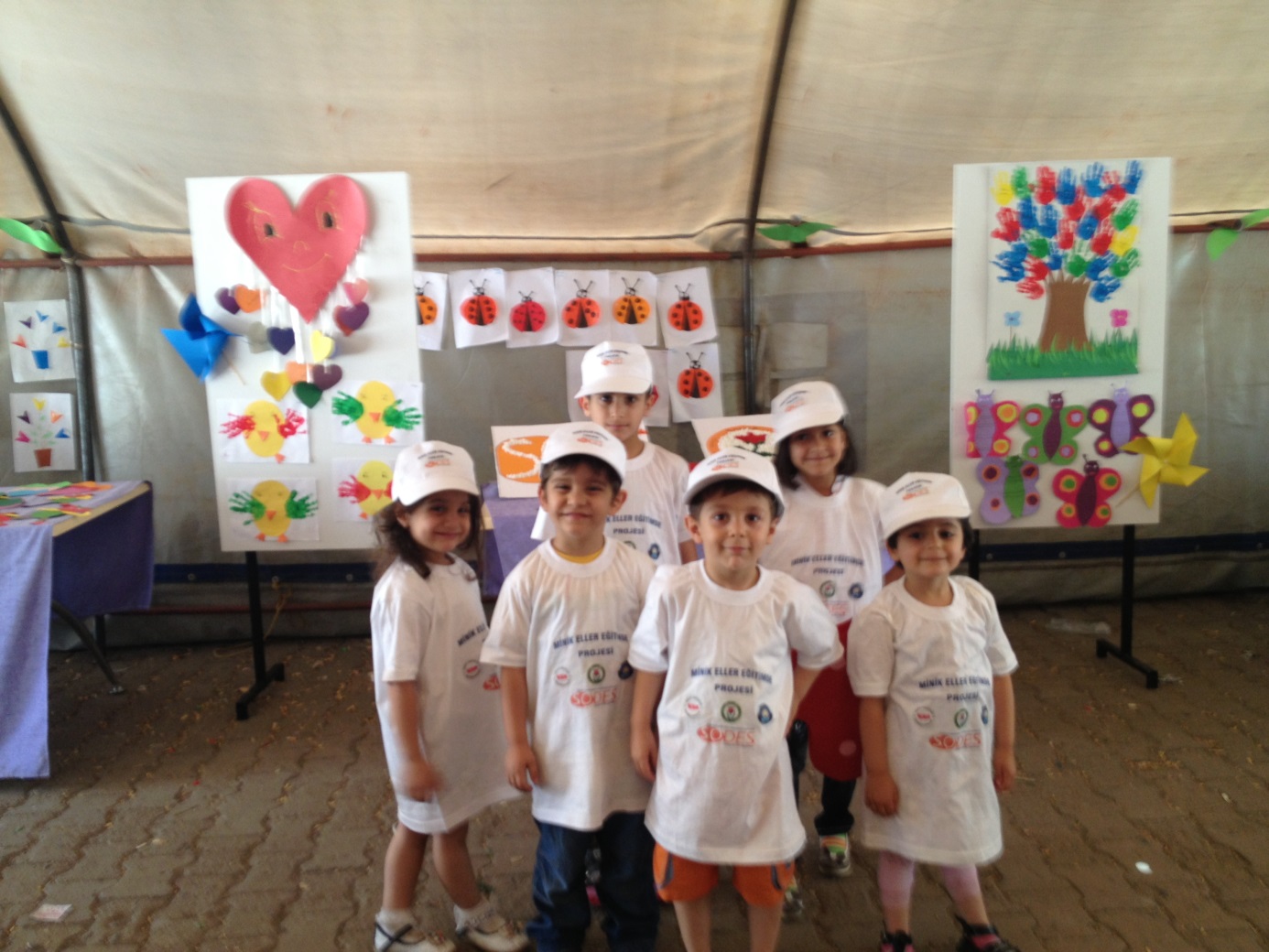 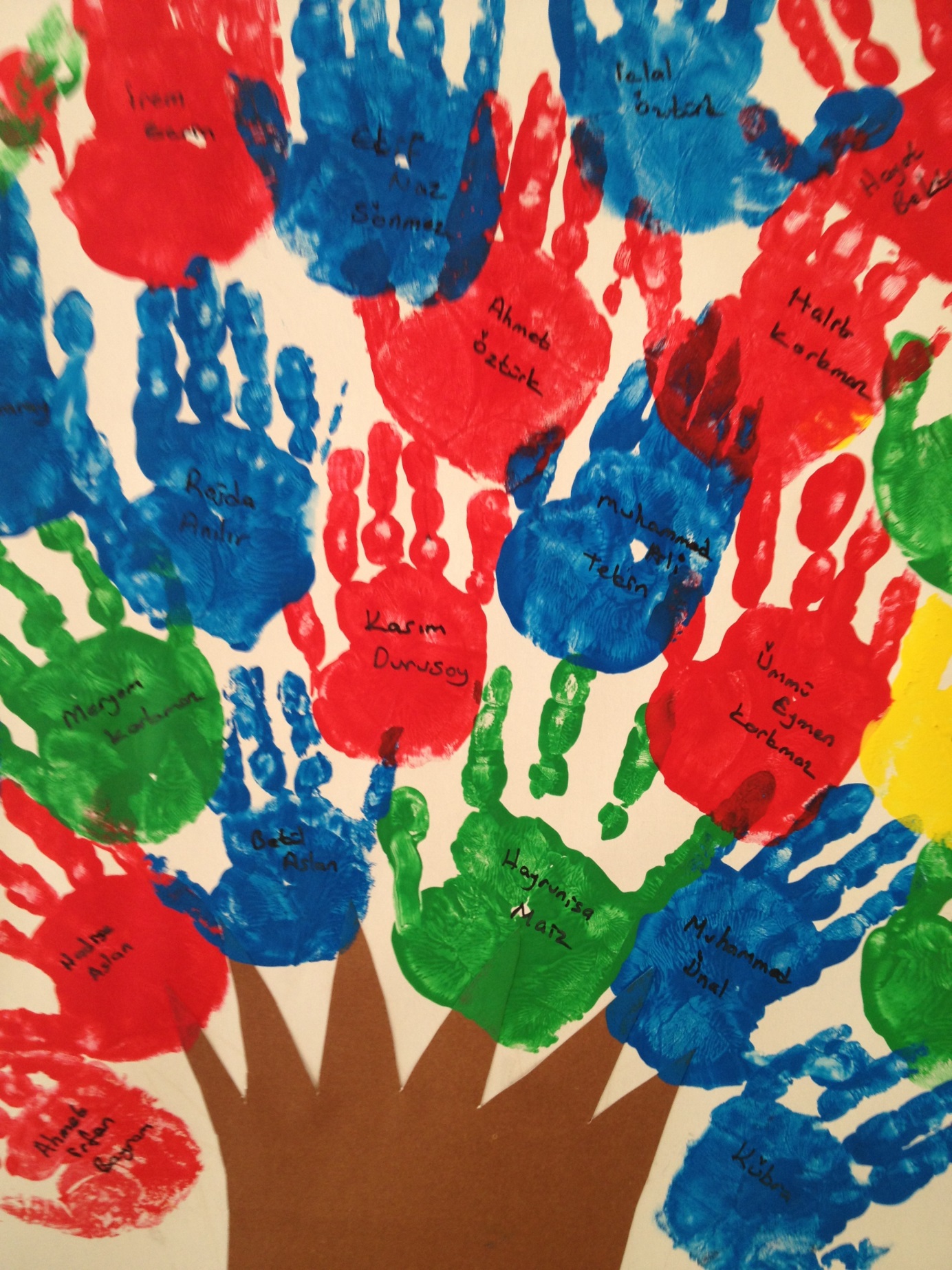 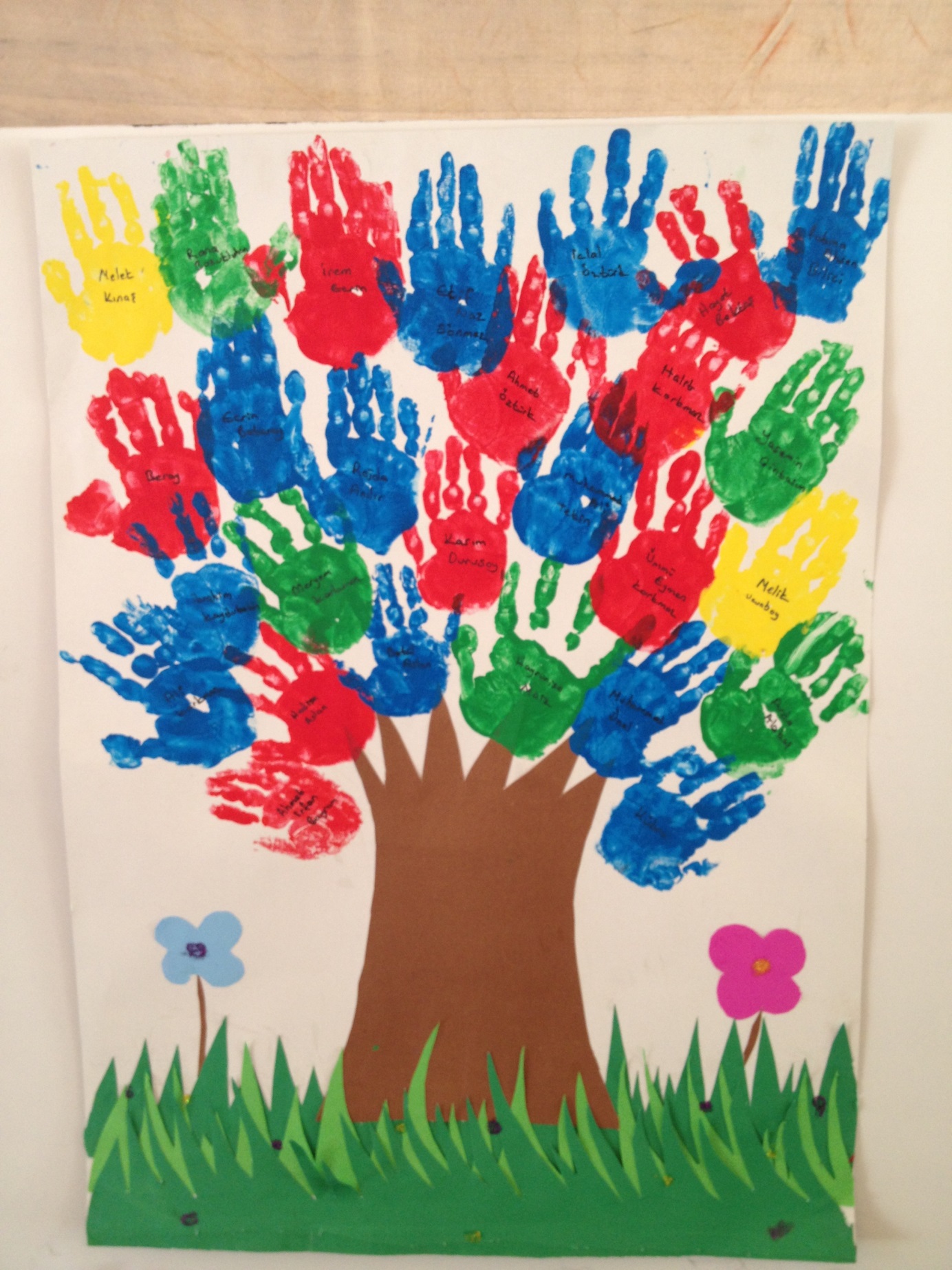 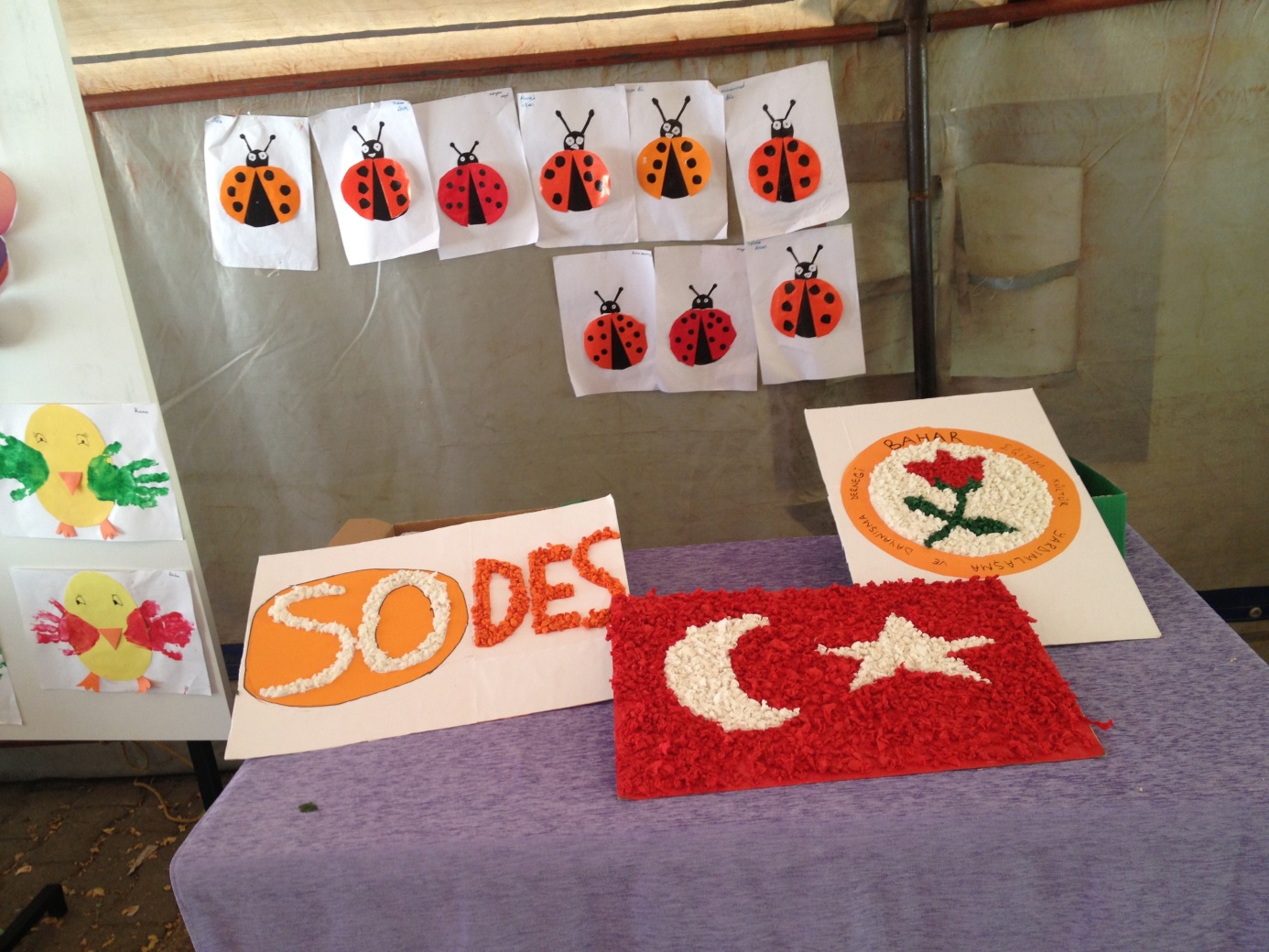 